NIGP FORUM FIRST-TIMER SCHOLARSHIP APPLICATION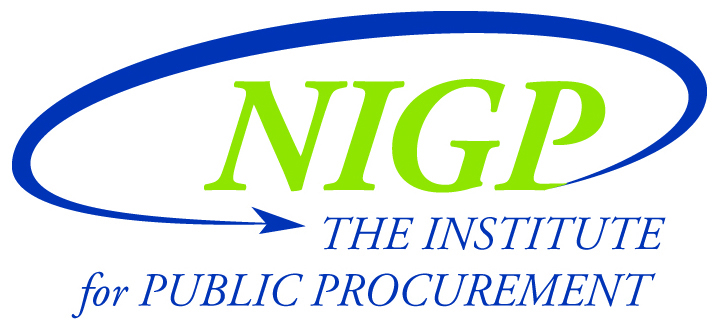 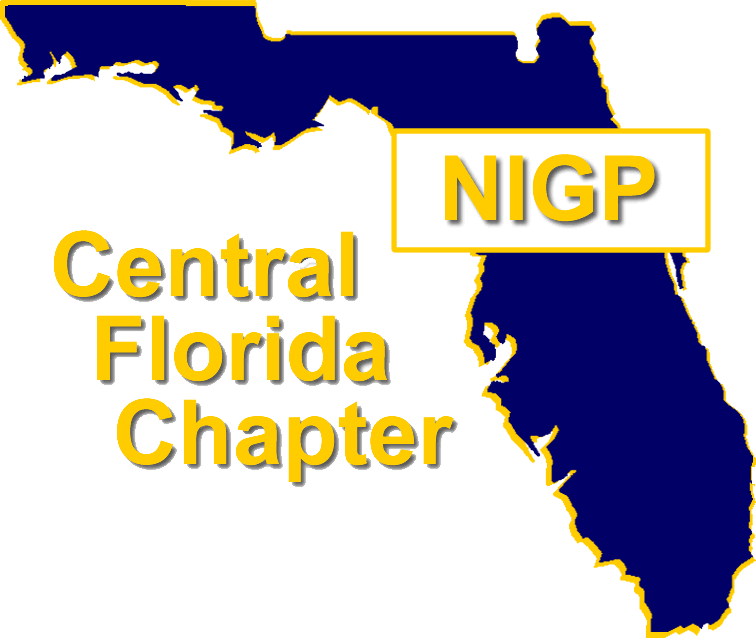 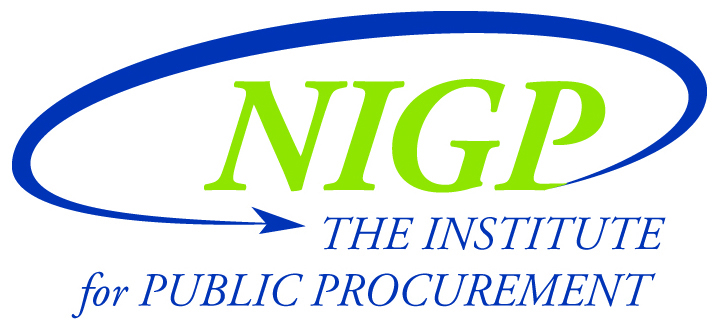 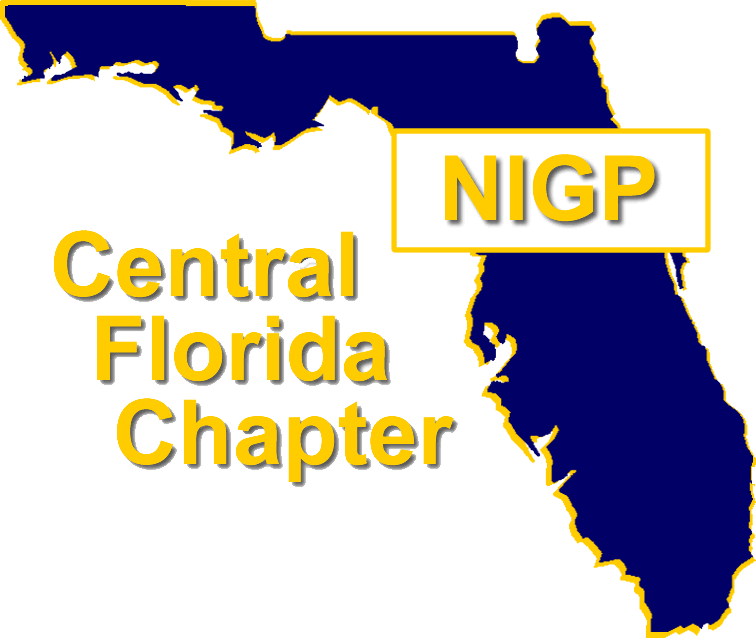 Scholarship is limited to a maximum of $2,500 once-in-a-lifetime toward NIGP Forum registration, hotel reimbursement* and airfare reimbursement*.  Reimbursements can be made to individuals or agencies.* Advance payment is not provided for travel and lodging; the submission of paid receipts are required for reimbursement of airfare and hotel. By signing this application I hereby confirm the following:I am an Active member of CFC-NIGPI am seeking CFC-NIGP funding to attend NIGP Forum I have not previously attended NIGP ForumIf selected, I further commit to writing a newsletter article for the Central Florida Chapter of NIGP documenting my experience as a first-timer.Authorized Travel or Personal Leave for the applicant of this scholarship has been pre-approved contingent upon obtaining funding from the Central Florida Chapter of NIGP toward attendance at NIGP’s Annual Forum. Submit to VICEPRESIDENT@CFCNIGP.ORG on or before 
February 29, 2016, 12:59 PM ESTNIGP FORUM FIRST-TIMERAPPLICATION CRITERIAAnswer each of the following questions in narrative format. 
Responses shall be a minimum of 300 words and a maximum of 500 words per question. What is the value of attending NIGP Forum?How do you intend to share what you have learned upon return from NIGP Forum?Summarize your career goals and indicate how this scholarship supports your goals.Summarize your lifetime contributions to the Central Florida Chapter of NIGPSummarize your lifetime procurement career achievementsMember Name:Agency:Phone:Email:Member Signature:Date:Manager/Director Signature:Date: